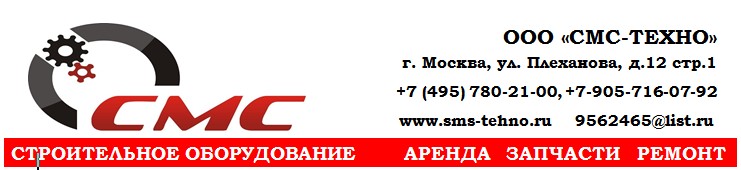 На оборудование минимальный срок аренды от 3 календарных дней, постоянным клиентам предоставляются скидки.* Минимальный срок аренды 10 дней, на более длительный срок цена согласовывается отдельно.ФотоНаименованиеХарактеристикиЦена до14 днейЦена от 15 дней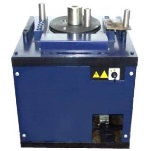 Станок для гибки арматуры СГА-1 / CNGW-40A / SB-40B3кВт  380В Max размер арматуры 40мм – А1 386кг.Габариты: 760х790х8001000 ₽*1000 ₽*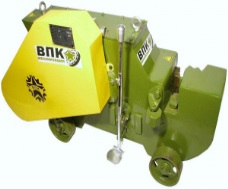 Станок для резки арматуры СМЖ-172 / Р-40 / SС-40 Zitrek5,5кВт  380В, Max размер арматуры  40мм А1 410кг.Габариты: 1360х560х750 мм1000 ₽*1000 ₽*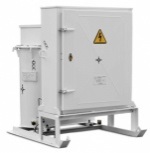 Трансформатор прогрева бетона КТПТО - 80масляный  80кВт 685 кг.Габариты:  1400х1010х1470 мм1 300 ₽*1 300 ₽*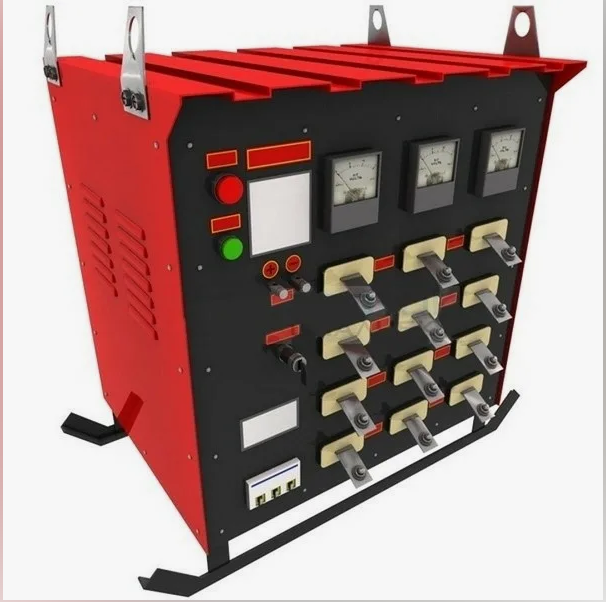 Трансформатор прогрева бетона ТСДЗ-63/038сухой  63кВт  вес 300кг.Габариты: 750х650х750 мм1 000 ₽*1 000 ₽*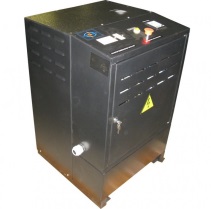 ПарогенераторПЭЭ-100Н (380В)100кг.пара/час (380В, 75кВт), t пара до 160°С, вес 100кг., Габариты: 560х565х880мм, нержавеющий котёл2 000 ₽*2 000 ₽*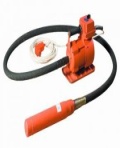 Вибратор глубинныйЭПК-13001,3кВт; 220В; вал-3м, булава D=51мм,  вес-27 кг300 ₽250 ₽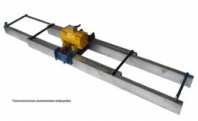 Виброрейка раздвижнаяВР 2-3,5 / 220В0.5кВт; 220В, алюминиевая, L=2-3,5м, вес-55кг.500 ₽450 ₽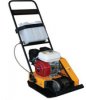 ВиброплитыVS-244, CNP-15,  PC115090-100кг, (бензин)Глубина  уплотнения 15-30смГабариты: 1055х450х980 мм800 ₽700 ₽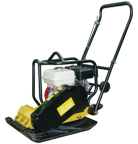 Виброплита  BARS 120кг. (Honda GX160)120 кг., (бензин)5.5 л.сГлубина  уплотнения 15-30смГабариты: 800х500х590 мм1000 ₽900 ₽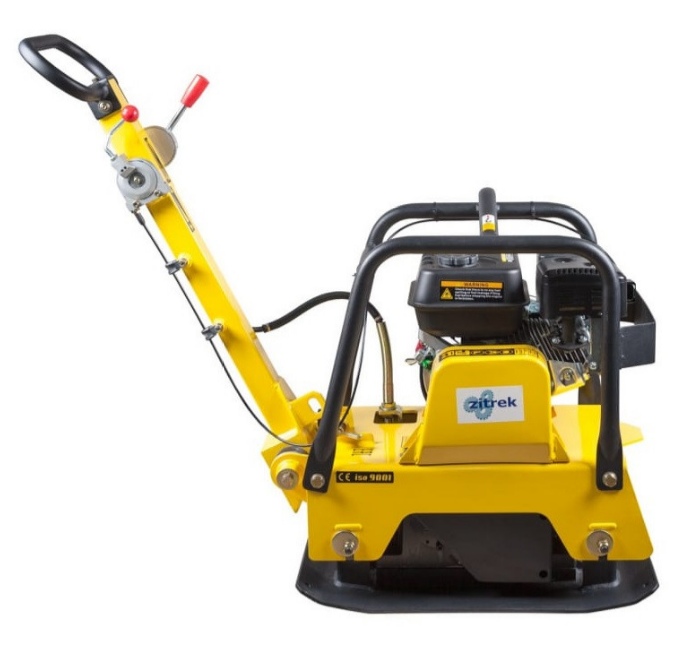 Виброплита реверсивная Zitrek CNP 25135 кг, (бензин) 6,5   л.с,Глубина  уплотнения 15-30смГабариты: 710x430x1100 мм1500 ₽1200 ₽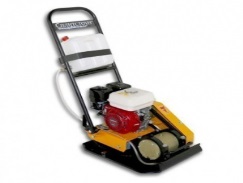 Виброплита VS-246141кг, (бензин) 4.8 л.с.,Глубина  уплотнения до 20смГабариты: 1020х450х1060 мм1000 ₽900 ₽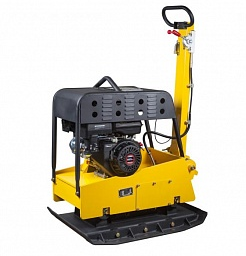 Виброплита реверсивная Zitrek CNP 330А-1305кг, (бензин) 13 л.с.,Глубина  уплотнения 90смГабариты: 940х500х1120 мм (без ручки)2000 ₽1700 ₽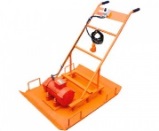 Виброплита электрическая ИЭ-4511220в, 50кг,Глубина  уплотнения 25см  500x560мм500 ₽400 ₽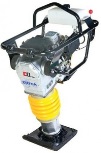 Вибротрамбовка Zitrek CNCJ 72 Бензин, Раб. поверхность 330х290мм,Глубина уплотнения 400-700 мм, 72кг5,5л.с Габариты: 590х450х980мм800 ₽750 ₽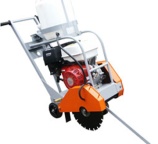 Резчик швовНШ-6096,5 л.с  (бензин), диск 350мм;глубина реза 120-150мм; вес 130кгГабариты: 820х520х940мм1000 ₽800 ₽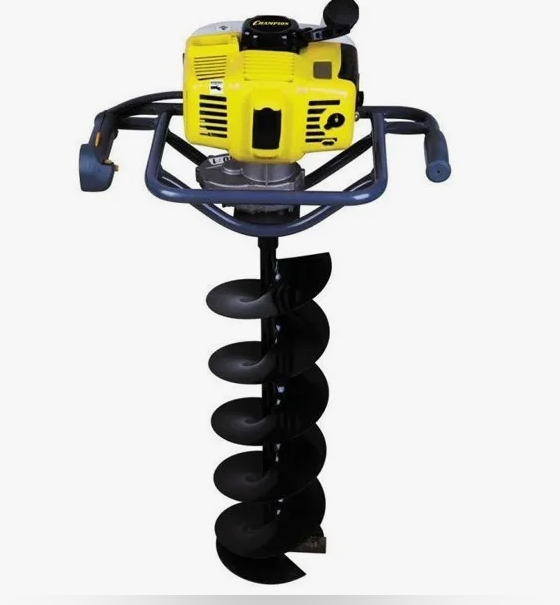 Мотобур DEKO DKGA52Бензин, Шнек 200мм, удлинитель 1000мм, Мах диаметр бура до300мм.900 ₽750 ₽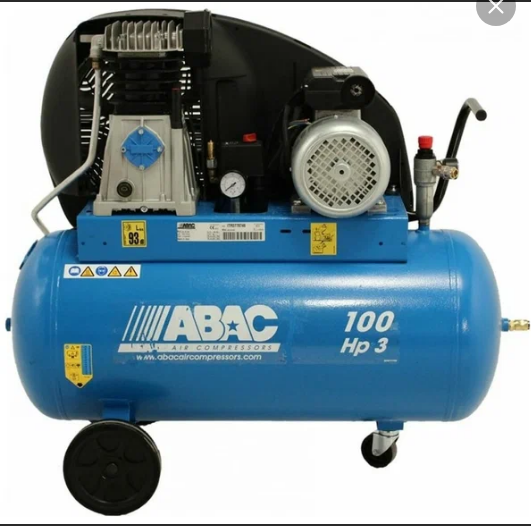 Компрессор ABAC 100Нр220В, до 10 Атм., 390л/м ресивер 100л, 72кг, Габариты 1180х930х460 мм800 ₽700 ₽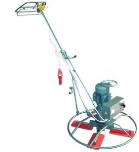 Заглаживающаямашина СО-170380В, 100кг, диск-880мм, лопасть 4шт.Габариты: 1700 х 950 х 1000 мм,800 ₽700 ₽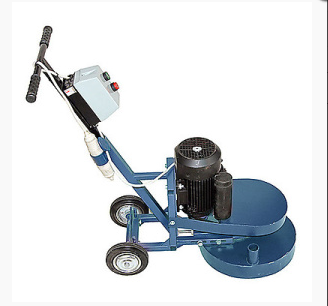 Мозаично-шлифовальная машина СО-101 (220В)220В, 1,5 кВт., 10кв2/ч, ширина обработки 375мм, 82кг.Габариты: 400х850х1000 мм900 ₽700 ₽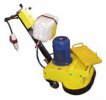 Мозаично-шлифовальная машина OLMIОМС-2,1 380В, 5,5кВт, 160кг,ширина-600мм, производительность 47м2/ч.Габариты: 480х812х1060мм1000 ₽800 ₽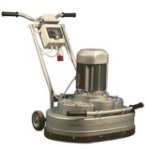 Мозаично-шлифовальная машина СОСО-199 380В, 5,5кВт, 130кг,  ширина-600мм,  производительность 44м2/ч.Габариты: 1100х710х1010мм1000 ₽800 ₽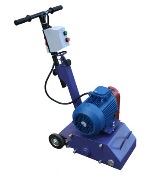 Фрезеровальная машина по бетону СО-410380В, 5,5кВт, 65кг, ширина- 200мм, 10-30 м2/ч.,Габариты: 410х860х920мм1300 ₽1000 ₽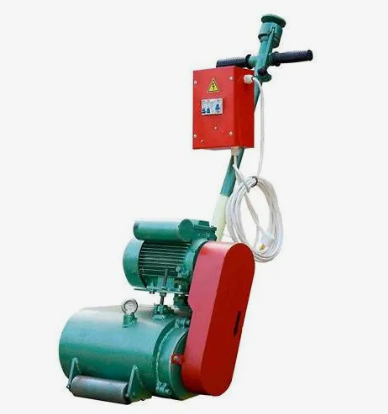 Строгальная машинаСО-306.1 (циклевка)220В, 2,2кВт, 130кг, ширина-280мм,глубина-3мм,  производительность  44м2/ч.Габариты: 1020х500х1010мм1000 ₽800 ₽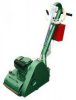 Паркетошлифовальная машина СО-206.1220В, 2,2кВт, 75кг, ширина-200мм,производительность  43м2/ч.Габариты: 1150х400х100мм1000 ₽800 ₽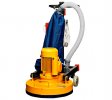 Плоскошлифовальная трех дисковая машина СО-318 "Трио"220В, 2,2кВт, 80кг, ширина-450мм,D шлиф. блока- 200ммГабариты: 800х480х1100мм1300 ₽1000 ₽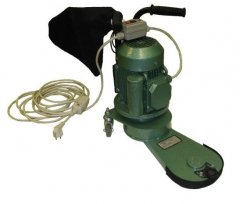 Паркетно-шлифовальная машина СО-337(для труднодоступных мест)220В 1.5 кВт,  производительность 5,5  м2/ч;D шлиф.блока-150мм вес 24 кг.Габариты: 480х320х540мм900 ₽700 ₽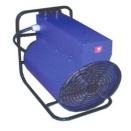 МОСТ ТВ-6/12380В, 6/3 кВт,  производительность 720 м3/ч вес 14 кг.150 ₽100 ₽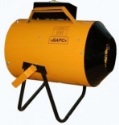 ЭТВ-5/220В тэн220В, 5/2,5кВт,  производительность 400 м3/ч вес 7 кг.150 ₽100 ₽ОборудованиеОборудованиеОборудованиеОборудование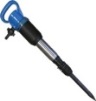 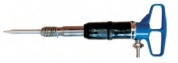 Отбойный молотокМОП-3/МОП-41000/1300 уд./мин., 8,5кг, 37/55 Дж, 5 атм. 1500л/м150 ₽100 ₽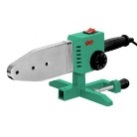 Ручной сварочный аппарат RWS 1500220В, 750/1500Вт, Диаметр труб (мм) 16, 20, 25, 32, 40, 50, 63,  Вес 6,5 кг.200 ₽150 ₽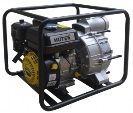 Мотопомпа Zitrek PGT1000 с рукавами3,6 л., производ. 60м3/ч., Высота подъёма до 23м25 кг     Габариты: 485х380х405 мм600 ₽450 ₽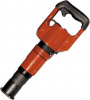 Монтажный пистолет ПЦ-84 / GFT5Пороховой, 4,6 кг, выстрел 40-800Дж,500 ₽400 ₽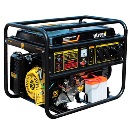 Бензиновый генератор Huter DY8000LX220В,.,6,5кВт,25л./бак.,94кгГабариты:790x590x560мм600 ₽400 ₽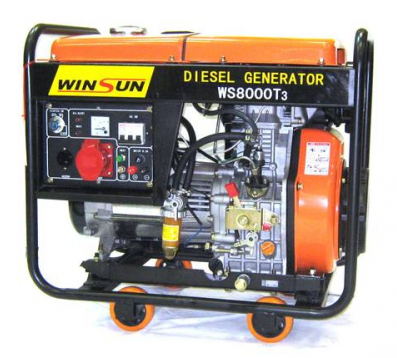 Генератор дизельный WINSUN WS 8000T3380В,,6,5кВт,15л./бак.2,4 литра в час, 110кг.Габариты:790x590x560мм800 ₽600 ₽